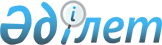 О предоставлении подъемного пособия специалистам здравоохранения, образования, социального обеспечения, культуры и спорта, прибывшим для работы и проживания в сельские населенные пункты на 2012 год
					
			Утративший силу
			
			
		
					Решение Жезказганского городского маслихата Карагандинской области от 19 марта 2012 года N 4/26. Зарегистрировано Управлением юстиции города Жезказган Карагандинской области 13 апреля 2012 года N 8-2-152. Утратило силу решением Жезказганского городского маслихата Карагандинской области от 7 февраля 2013 года N 12/102      Сноска. Утратило силу решением Жезказганского городского маслихата Карагандинской области от 07.02.2013 N 12/102 (вводится в действие по истечении десяти календарных дней после дня их первого официального опубликования).

      В соответствии с Законом Республики Казахстан от 23 января 2001 года "О местном государственном управлении и самоуправлении в Республике Казахстан", Законом Республики Казахстан от 8 июля 2005 года "О государственном регулировании развития агропромышленного комплекса и сельских территорий", Постановлением Правительства Республики Казахстан от 18 февраля 2009 года N 183 "Об утверждении размеров и Правил предоставления мер социальной поддержки специалистам здравоохранения, образования, социального обеспечения, культуры и спорта, прибывшим для работы и проживания в сельские населенные пункты" Жезказганский городской маслихат РЕШИЛ:



      1. Предоставить в 2012 году специалистам здравоохранения, образования, социального обеспечения, культуры и спорта, прибывшим для работы и проживания в сельские населенные пункты подъемное пособие в размере семидесятикратного месячного расчетного показателя.



      2. Признать утратившим силу решение Жезказганского городского маслихата "О предоставлении подъемного пособия специалистам здравоохранения, образования, социального обеспечения, культуры и спорта, прибывшим для работы и проживания в сельские населенные пункты на 2011 год" от 23 декабря 2010 года N 28/331 (зарегистрированное в Реестре государственной регистрации нормативных правовых актов за номером 8-2-129, опубликованное 14 января 2011 года N 2 (7700) в газете "Сарыарқа" и 14 января 2011 года N 2 (246) в газете "Жезказганская правда").



      3. Контроль за выполнением данного решения возложить на постоянные комиссии городского маслихата.



      4. Настоящее решение вводится в действие по истечении десяти календарных дней после дня их первого официального опубликования.      Председатель сессии                        Филипович С.В.      Секретарь городского маслихата             Медебаев С.Т.
					© 2012. РГП на ПХВ «Институт законодательства и правовой информации Республики Казахстан» Министерства юстиции Республики Казахстан
				